LOS ANGELES COMMUNITY COLLEGE DISTRICTBOARD OF TRUSTEESSteven F. Veres, PresidentGabriel Buelna, Ph.D., 1st Vice PresidentDavid Vela, 2nd Vice PresidentMike FongNichelle HendersonAndra Hoffman, Ernest H. MorenoElias Geronimo, Student TrusteeDISTRICT ADMINISTRATIONFrancisco C. Rodriguez, Ph.D., ChancellorMelinda A. Nish, Ed.D., Deputy ChancellorRyan M. Cornner, Ed.D., Vice Chancellor of Educational Programs and Institutional EffectivenessMercedes C. Gutierrez, Ed.D., Interim Vice Chancellor of Human ResourcesCarmen V. Lidz, MS, Vice Chancellor/Chief Information OfficerJeanette L Gordon, Chief Financial Officer/TreasurerJeffrey M. Prieto, J.D., General CounselRueben C. Smith, D.C.Sc., Vice Chancellor/Chief Facilities ExecutiveAmerican Sign LanguageDepartment of Modern Languages Chair: Margarita Pillado.Phone: 710-2260. Office: FO 2907. E-mail: Pilladma@piercecollege.edu .ASL/Interpreter Education Program: Allisun Kale, kalea@piercecollege.edu .ASL Faculty Advisor: Kristine Hall at 436-0468 (Videophone), hallkc@piercecollege.edu .A S L 001-American Sign Language I (UC/CSU) - 4 UnitsMeets CSU C213899	Lec	8:50 hrs/wk	TBA	Zornoza, S E	INTERNETThis is a fully-online course using Canvas. Open Canvas to view course materials beginning on the first day of the semester/term through the student portal mycollege.laccd.edu. Enrolled students will receive an email containing important course information in their official LACCD email account about one week before the semester begins. For questions, please contact your instructor at ZornozSE@piercecollege.edu .  A webcam will be required for certain portions of this course. 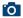 (Starts 06/14/2021, Ends 08/08/2021)Animal ScienceAgriculture Department Chair: Savanah St. Clair. Phone: (818) 710-4250. Office: CFS 91043.Faculty Advisor: Pre-Veterinary Science - Dr. Lu Dao. Phone: 710-4160. Office: CFS 91046.ANML SC 181A-Field Work - 1 UnitA mandatory course orientation via zoom will take place during 6/17/2021 at 2:30 pm. Students who do not attend the first meeting will be dropped from the roster. Please check Canvas for more information or contact your instructor at DaoLT@piercecollege.edu .14370	Lab	6:30 hrs/wk	TBA	Dao, L T	INTERNET	(ADDED)This is a fully-online course using Canvas. Open Canvas to view course materials beginning on the first day of the semester/term through the student portal mycollege.laccd.edu. Enrolled students will receive an email containing important course information in their official LACCD email account about one week before the semester begins. For questions, please contact your instructor at DaoLT@piercecollege.edu .(Starts 06/14/2021, Ends 08/08/2021)ANML SC 181B-Field Work - 2 UnitsA mandatory course orientation via zoom will take place during 6/17/2021 at 2:30 pm. Students who do not attend the first meeting will be dropped from the roster. Please check Canvas for more information or contact your instructor at DaoLT@piercecollege.edu .14358	Lab	6:30 hrs/wk	TBA	Dao, L T	INTERNET	(ADDED)This is a fully-online course using Canvas. Open Canvas to view course materials beginning on the first day of the semester/term through the student portal mycollege.laccd.edu. Enrolled students will receive an email containing important course information in their official LACCD email account about one week before the semester begins. For questions, please contact your instructor at DaoLT@piercecollege.edu .(Starts 06/14/2021, Ends 08/08/2021)ANML SC 181C-Field Work - 3 UnitsA mandatory course orientation via zoom will take place during 6/17/2021 at 2:30 pm. Students who do not attend the first meeting will be dropped from the roster. Please check Canvas for more information or contact your instructor at DaoLT@piercecollege.edu .14359	Lab	10:00 hrs/wk	TBA	Dao, L T	INTERNET	(ADDED)This is a fully-online course using Canvas. Open Canvas to view course materials beginning on the first day of the semester/term through the student portal mycollege.laccd.edu. Enrolled students will receive an email containing important course information in their official LACCD email account about one week before the semester begins. For questions, please contact your instructor at DaoLT@piercecollege.edu .(Starts 06/14/2021, Ends 08/08/2021)ANML SC 181D-Field Work - 4 UnitsA mandatory course orientation via zoom will take place during 6/17/2021 at 2:30 pm. Students who do not attend the first meeting will be dropped from the roster. Please check Canvas for more information or contact your instructor at DaoLT@piercecollege.edu .14360	Lab	13:15 hrs/wk	TBA	Dao, L T	INTERNET	(ADDED)This is a fully-online course using Canvas. Open Canvas to view course materials beginning on the first day of the semester/term through the student portal mycollege.laccd.edu. Enrolled students will receive an email containing important course information in their official LACCD email account about one week before the semester begins. For questions, please contact your instructor at DaoLT@piercecollege.edu .(Starts 06/14/2021, Ends 08/08/2021)ANML SC 411-Animal Nursing I Laboratory (CSU) - 1 UnitPrerequisite: ANML SC 511 & 512 with grades of "C" or better. For courses completed outside of LACCD, proof must be taken to Counseling. Corequisite: Enrollment in ANML SC 410. Previous completion of ANML SC 410 with grade of "C" or better is allowable.14741	Lab	8:30 am - 12:45 pm	T	Shea, M J	CFS 91152	(ADDED)(Starts 06/14/2021, Ends 08/08/2021)14742	Lab	1:00 pm - 5:15 pm	T	Shea, M J	CFS 91153	(CANCELLED)(Starts 06/14/2021, Ends 08/08/2021)ANML SC 413-Animal Nursing II Laboratory (CSU) - 1 UnitPrerequisite: ANML SC 411 with a grade of "C" or better. For courses completed outside of the LACCD, proof must be taken to Counseling.Corequisite: Enrollment in ANML SC 412. Previous completion of ANML SC 412 with a grade of "C" or better is allowable.15142	Lab	1:00 pm - 5:15 pm	T	Shea, M J	CFS 91153	(ADDED)(Starts 06/14/2021, Ends 08/08/2021)ANML SC 480- Clinical Experience For Veterinary Technicians I (CSU) - 3 UnitsPrerequisite: Animal Science 412, 413, 420, 421, 430 and 431 with a grade of "C" or better. For courses completed outside of the LACCD, proof of eligibility must be taken to Counseling.14740	Lab	6:30 hrs/wk	TBA	Killips, A M	INTERNET	(ADDED)This is a fully-online course using Canvas. Open Canvas to view course materials beginning on the first day of the semester/term through the student portal mycollege.laccd.edu. Enrolled students will receive an email containing important course information in their official LACCD email account about one week before the semester begins. For questions, please contact your instructor at KillipAM@piercecollege.edu .(Starts 06/14/2021, Ends 08/08/2021)AnatomyLife Science Department Chair: Shannon DeVaney.Phone: 712-2611. Office: Center for Sciences - CFS 91042.Faculty Advisor: Teak Lee. Phone: 710-2261.ANATOMY 001-Introduction To Human Anatomy (UC/CSU) - 4 UnitsMeets IGETC 5B 5C CSU B2 B313681	Lec	8:00 am - 11:15 am	MW	Zaidi-Merchant, S S	LIVE-OLAND13682	Lab	8:00 am - 11:15 am	TTh	Hsin, A	LIVE-OLThis class requires students to be online and interacting with their instructor during the times shown in class schedule in addition to completing assignments.This is a fully-online course using Canvas. Open Canvas to view course materials beginning on the first day of the semester/term through the student portal mycollege.laccd.edu. Enrolled students will receive an email containing important course information in their official LACCD email account about one week before the semester begins. For questions, please contact your instructor at ZaidimSS@piercecollege.edu . (Starts 06/14/2021, Ends 08/08/2021)Automotive Service TechnologyIndustrial Technology Department Chair: Elizabeth Cheung.E-mail: cheungep@piercecollege.edu .A S T Faculty Advisor: T.A. Fortune. Phone: (661) 904-9367. E-mail: fortunta@piercecollege.edu .NOTE: PERSONAL AND SAFETY EQUIPMENT REQUIRED FOR ALL AUTOMOTIVE SERVICE TECHNOLOGY CLASSES.A S T courses include both lecture and lab components and students are automatically enrolled in both. The lab component of this class requires in-person instruction, which will occur on campus during the lab times listed in the schedule. Details and specific dates for in-person meetings will be provided by the instructor. The lecture portion will be conducted online and will require a combination of synchronous (live) virtual meetings as well as asynchronous content. For questions, please contact the course instructor.A S T 001-Automotive Engines (CSU) - 5 Units14723 	Lec	8:00 am - 9:25 am	MTWTh	Fortune, T A	IT 3640		(ADDED)	And			Van Dyke, M L	IT 3640AND14724	Lab	9:35 am - 12:10 pm	MTWTh	Fortune, T A	IT 3641		(ADDED)	And			Van Dyke, M L	INTERNET(Starts 06/14/2021, Ends 08/08/2021)13718	Lab	9:15 am - 11:50 am	MTWTh	Fortune, T A	IT 3630		(CANCELLED)	And			Van Dyke, M L	IT 3630AND13719	Lec	8:00 am - 9:05 am	MTWTh	Fortune, T A	IT 3641		(CANCELLED)And	Lec	1:25 hrs/wk	TBA	Van Dyke, M L	INTERNETThis class will be offered in a hybrid format, which requires students to meet in-person, face-to-face with their instructor during the times shown AND to work online during the scheduled times and/or independently each week for the amount of TBA hours shown on schedule in addition to completing assignments.For questions, please contact your instructor at xxx@piercecollege.edu . (Starts 06/14/2021, Ends 08/08/2021)A S T 007-Air Conditioning - 3 Units14729	Lec	5:45 pm - 7:50 pm	TTh	Chhith, K	IT 3605		(ADDED)AND14730	Lab	8:00 pm - 10:05 pm	TTh	Chhith, K	IT 3610		(ADDED)(Starts 06/14/2021, Ends 08/08/2021)13720	Lab	5:45 pm - 7:50 pm	TTh	Chhith, K	IT 3640		(CANCELLED)AND13721	Lec	4:15 hrs/wk	TBA	Chhith, K	INTERNET	(CANCELLED)This class will be offered in a hybrid format, which requires students to meet in-person, face-to-face with their instructor during the times shown AND to work online during the scheduled times and/or independently each week for the amount of TBA hours shown on schedule in addition to completing assignments.For questions, please contact your instructor at xxx@piercecollege.edu . (Starts 06/14/2021, Ends 08/08/2021)A S T 043-Dyno Tuning For Performance - 3 Units14731	Lec	5:30 pm - 7:40 pm	MW	Van Dyke, M L	IT 3640		(ADDED)AND14732	Lab	7:50 pm - 10:00 pm	MW	Van Dyke, M L	IT 3610		(ADDED)(Starts 06/14/2021, Ends 08/08/2021)13722	Lab	5:45 pm - 7:55 pm	MW	Van Dyke, M L	IT 3640		(CANCELLED)AND13723	Lec	4:15 hrs/wk	TBA	Van Dyke, M L	INTERNET	(CANCELLED)This class will be offered in a hybrid format, which requires students to meet in-person, face-to-face with their instructor during the times shown AND to work online during the scheduled times and/or independently each week for the amount of TBA hours shown on schedule in addition to completing assignments.For questions, please contact your instructor at xxx@piercecollege.edu . (Starts 06/14/2021, Ends 08/08/2021)BiologyLife Science Department Chair: Shannon DeVaney.Phone: 712-2611. Office: Center for Sciences - CFS 91042.Faculty Advisor: Jamie Beavers. Phone: 710-2832.(See also Anatomy, Microbiology, and Physiology.)BIOLOGY 003-Introduction To Biology (UC/CSU) - 4 UnitsMeets IGETC 5B 5C CSU B2 B313683	Lec	8:00 am - 11:15 am	MW	Jones, B R	LIVE-OLAND13684	Lab	8:00 am - 11:15 am	TTh	Guzman, W A	LIVE-OLThis class requires students to be online and interacting with their instructor during the times shown in class schedule in addition to completing assignments.This is a fully-online course using Canvas. Open Canvas to view course materials beginning on the first day of the semester/term through the student portal mycollege.laccd.edu. Enrolled students will receive an email containing important course information in their official LACCD email account about one week before the semester begins. For questions, please contact your instructor at JonesBR@piercecollege.edu .   A webcam will be required for certain portions of this course. (Starts 06/14/2021, Ends 08/08/2021)ChemistryChemistry Department Chair: Sara Harvey. Phone: 712-2618. Office: CFS 91041. E-mail: harveysm@piercecollege.edu .Faculty Advisor: Sara Harvey.English Proficiency RecommendationIt is recommended that students whose native language is other than English be enrolled in ESL 87 before enrolling in Chemistry Laboratory courses. Chemistry courses require good reading and writing skills. It is recommended that students be enrolled in or eligible for English 28 or higher before enrolling in any chemistry course.Note: Students need to have a computer with a webcam, microphone, and internet for all of our chemistry classes. Quizzes and Exams may be given through Canvas with proctoring software. Please request a computer from the district if needed.CHEM 051-Fundamentals Of Chemistry I (UC/CSU) - 5 UnitsMeets CSU B1 B3Prerequisite: Mathematics 115 with a grade of "C" or better. For courses completed outside of the LACCD, proof of eligibility must be taken to Counseling.10508	Lec	8:00 am - 9:25 am	MTWTh	Hammon, S B	LIVE-OLAND10511	Lab	9:40 am - 11:45 am	MTWTh	Hammon, S B	LIVE-OLThis class requires students to be online and interacting with their instructor during the times shown in class schedule in addition to completing assignments.This is a fully-online course using Canvas. Open Canvas to view course materials beginning on the first day of the semester/term through the student portal mycollege.laccd.edu. Enrolled students will receive an email containing important course information in their official LACCD email account about one week before the semester begins. For questions, please contact your instructor at HammonSB@piercecollege.edu . (Starts 06/14/2021, Ends 08/08/2021)14782	Lec	6:30 pm - 7:55 pm	MTWTh	Quebbemann, N R	LIVE-OL		(ADDED)AND14783	Lab	8:05 pm - 10:10 pm	MTWTh	Quebbemann, N R	LIVE-OL		(ADDED)This class requires students to be online and interacting with their instructor during the times shown in class schedule in addition to completing assignments.This is a fully-online course using Canvas. Open Canvas to view course materials beginning on the first day of the semester/term through the student portal mycollege.laccd.edu. Enrolled students will receive an email containing important course information in their official LACCD email account about one week before the semester begins. For questions, please contact your instructor at QuebbeNR@piercecollege.edu . (Starts 06/14/2021, Ends 08/08/2021)CHEM 060-Introduction To General Chemistry (UC/CSU) - 5 UnitsMeets IGETC 5A 5C CSU B1 B3Prerequisite: Mathematics 115 with a grade of "C" or better. For courses completed outside of the LACCD, proof of eligibility must be taken to Counseling.10565	Lec	10:35 am - 12:00 pm	MTWTh	Walker Waugh, M V	LIVE-OLAND10573	Lab	8:00 am - 10:05 am	TWTh	Sehati, S	LIVE-OLAnd	Lab	8:00 am - 10:05 am	M	Walker Waugh, M V	LIVE-OLThis class requires students to be online and interacting with their instructor during the times shown in class schedule in addition to completing assignments.This is a fully-online course using Canvas. Open Canvas to view course materials beginning on the first day of the semester/term through the student portal mycollege.laccd.edu. Enrolled students will receive an email containing important course information in their official LACCD email account about one week before the semester begins. For questions, please contact your instructor at WalkerMV@piercecollege.edu . (Starts 06/14/2021, Ends 08/08/2021)10583	Lec	10:35 am - 12:00 pm	MTWTh	Walker Waugh, M V	LIVE-OLAND10592	Lab	8:00 am - 10:05 am	T	Walker Waugh, M V	LIVE-OLAnd	Lab	6:25 hrs/wk	TBA	Sehati, S	INTERNETThis class will be offered in an online blended format, which requires students to be online and interacting with their instructor during the times shown and to work online independently each week for the amount of TBA time shown in addition to completing assignments.This is a fully-online course using Canvas. Open Canvas to view course materials beginning on the first day of the semester/term through the student portal mycollege.laccd.edu. Enrolled students will receive an email containing important course information in their official LACCD email account about one week before the semester begins. For questions, please contact your instructor at WalkerMV@piercecollege.edu . (Starts 06/14/2021, Ends 08/08/2021)10599	Lec	10:45 am - 12:10 pm	MTWTh	Ram, N	LIVE-OLAND10610	Lab	1:10 pm - 3:15 pm	MWTh	Latif, A A	LIVE-OLAnd	Lab	1:10 pm - 3:15 pm	T	Ram, N	LIVE-OLThis class requires students to be online and interacting with their instructor during the times shown in class schedule in addition to completing assignments.This is a fully-online course using Canvas. Open Canvas to view course materials beginning on the first day of the semester/term through the student portal mycollege.laccd.edu. Enrolled students will receive an email containing important course information in their official LACCD email account about one week before the semester begins. For questions, please contact your instructor at RamN@piercecollege.edu . (Starts 06/14/2021, Ends 08/08/2021)10622	Lec	10:45 am - 12:10 pm	MTWTh	Ram, N	LIVE-OLAND10628	Lab	1:10 pm - 3:15 pm	M	Ram, N	LIVE-OLAnd	Lab	6:50 hrs/wk	TBA	Latif, A A	INTERNETThis class will be offered in an online blended format, which requires students to be online and interacting with their instructor during the times shown and to work online independently each week for the amount of TBA time shown in addition to completing assignments.This is a fully-online course using Canvas. Open Canvas to view course materials beginning on the first day of the semester/term through the student portal mycollege.laccd.edu. Enrolled students will receive an email containing important course information in their official LACCD email account about one week before the semester begins. For questions, please contact your instructor at RamN@piercecollege.edu . (Starts 06/14/2021, Ends 08/08/2021)10558	Lec	5:00 pm - 6:25 pm	MTWTh	Gopal, B	LIVE-OLAND10560	Lab	7:00 pm - 9:05 pm	TWTh	Nguyen, T H	LIVE-OLAnd	Lab	7:00 pm - 9:05 pm	M	Gopal, B	LIVE-OLThis class requires students to be online and interacting with their instructor during the times shown in class schedule in addition to completing assignments.This is a fully-online course using Canvas. Open Canvas to view course materials beginning on the first day of the semester/term through the student portal mycollege.laccd.edu. Enrolled students will receive an email containing important course information in their official LACCD email account about one week before the semester begins. For questions, please contact your instructor at GopalB@piercecollege.edu . (Starts 06/14/2021, Ends 08/08/2021)11291	Lec	5:00 pm - 6:25 pm	MTWTh	Gopal, B	LIVE-OLAND11292	Lab	7:00 pm - 9:05 pm	MWTh	Sehati, S	LIVE-OLAnd	Lab	7:00 pm - 9:05 pm	T	Gopal, B	LIVE-OLThis class requires students to be online and interacting with their instructor during the times shown in class schedule in addition to completing assignments.This is a fully-online course using Canvas. Open Canvas to view course materials beginning on the first day of the semester/term through the student portal mycollege.laccd.edu. Enrolled students will receive an email containing important course information in their official LACCD email account about one week before the semester begins. For questions, please contact your instructor at GopalB@piercecollege.edu . (Starts 06/14/2021, Ends 08/08/2021)CHEM 101-General Chemistry I (UC/CSU) - 5 UnitsMeets IGETC 5A 5C CSU B1 B3Prerequisite: Chemistry 060 or equivalent with a grade of "C" or better, or passing the Chemistry 101 Preparedness Test and Mathematics 125 with a grade of "C" or better. For courses completed outside LACCD, proof must be taken to Counseling.10747	Lec	9:15 am - 10:40 am	MTWTh	Bakshandeh, S H	LIVE-OLAND10748	Lab	8:00 am - 9:05 am	MTWTh	Bakshandeh, S H	LIVE-OLAnd	Lab	8:15 hrs/wk	TBA	Oxyzolou, A	INTERNETThis class will be offered in an online blended format, which requires students to be online and interacting with their instructor during the times shown and to work online independently each week for the amount of TBA time shown in addition to completing assignments.Dr. Oxyzolou will hold synchronous online office hours M - Th from 2:15 - 2:45 p.m.This is a fully-online course using Canvas. Open Canvas to view course materials beginning on the first day of the semester/term through the student portal mycollege.laccd.edu. Enrolled students will receive an email containing important course information in their official LACCD email account about one week before the semester begins. For questions, please contact your instructor at BakshaSH@piercecollege.edu . (Starts 06/14/2021, Ends 08/08/2021)14810	Lec	9:15 am - 10:40 am	MTWTh	Bakshandeh, S H	LIVE-OL		(ADDED)AND14811	Lab	11:00 am - 12:05 pm	MTWTh	Bakshandeh, S H	LIVE-OL		(ADDED)And	Lab	8:15 hrs/wk	TBA	Oxyzolou, A	INTERNETThis class will be offered in an online blended format, which requires students to be online and interacting with their instructor during the times shown and to work online independently each week for the amount of TBA time shown in addition to completing assignments.Dr. Oxyzolou will hold synchronous online office hours M - Th from 2:15 - 2:45 p.m.This is a fully-online course using Canvas. Open Canvas to view course materials beginning on the first day of the semester/term through the student portal mycollege.laccd.edu. Enrolled students will receive an email containing important course information in their official LACCD email account about one week before the semester begins. For questions, please contact your instructor at BakshaSH@piercecollege.edu . (Starts 06/14/2021, Ends 08/08/2021)CHEM 102-General Chemistry II (UC/CSU) - 5 UnitsMeets IGETC 5A 5C CSU B1 B3Prerequisite: Chemistry 101 or its equivalent with a grade of "C" or better. For courses completed outside of the LACCD, proof of eligibility must be taken to Counseling.10760	Lec	10:35 am - 12:00 pm	MTWTh	Ng, B C	LIVE-OLAND10764	Lab	1:00 pm - 2:05 pm	MTWTh	Ng, B C	LIVE-OLAnd	Lab	8:50 hrs/wk	TBA	Harvey, S M	INTERNETThis class will be offered in an online blended format, which requires students to be online and interacting with their instructor during the times shown and to work online independently each week for the amount of TBA time shown in addition to completing assignments.This is a fully-online course using Canvas. Open Canvas to view course materials beginning on the first day of the semester/term through the student portal mycollege.laccd.edu. Enrolled students will receive an email containing important course information in their official LACCD email account about one week before the semester begins. For questions, please contact your instructor at NgBC@piercecollege.edu . If you are wishing to add this class, register on the wait list. The size of the wait list was increased to handle the extra demand. (Starts 06/14/2021, Ends 08/08/2021)14578	Lec	10:35 am - 12:00 pm	MTWTh	Ng, B C	LIVE-OL		(ADDED)AND14579	Lab	9:00 am - 10:05 am	MTWTh	Ng, B C	LIVE-OL		(ADDED)And	Lab	8:50 hrs/wk	TBA	Harvey, S M	INTERNETThis class will be offered in an online blended format, which requires students to be online and interacting with their instructor during the times shown and to work online independently each week for the amount of TBA time shown in addition to completing assignments.This is a fully-online course using Canvas. Open Canvas to view course materials beginning on the first day of the semester/term through the student portal mycollege.laccd.edu. Enrolled students will receive an email containing important course information in their official LACCD email account about one week before the semester begins. For questions, please contact your instructor at NgBC@piercecollege.edu . (Starts 06/14/2021, Ends 08/08/2021)CHEM 211-Organic Chemistry For Science Majors I (UC/CSU) - 5 UnitsMeets IGETC 5A 5C CSU B1 B3Prerequisite: Chemistry 102 or its equivalent with a grade of "C" or better. For courses completed outside of the LACCD, proof of eligibility must be taken to Counseling.10767	Lec	10:00 am - 11:25 am	MTWTh	Tobolowsky, R A	LIVE-OLAND10769	Lab	13:15 hrs/wk	TBA	Tobolowsky, R A	INTERNETThis class will be offered in an online blended format, which requires students to be online and interacting with their instructor during the times shown and to work online independently each week for the amount of TBA time shown in addition to completing assignments.This is a fully-online course using Canvas. Open Canvas to view course materials beginning on the first day of the semester/term through the student portal mycollege.laccd.edu. Enrolled students will receive an email containing important course information in their official LACCD email account about one week before the semester begins. For questions, please contact your instructor at ToboloRA@piercecollege.edu . (Starts 06/14/2021, Ends 08/08/2021)Child DevelopmentChild Development Department Chair: Patricia Doelitzsch. Phone: 710-4426. Office: CDAD 6204.E-mail: doelitpa@piercecollege.edu .CH DEV 007-Introduction To Curriculum In Early Childhood Education (CSU) - 3 Units14728	Lec	9:35 am - 11:00 am	MTWTh	Snow, L S	LIVE-OL		(ADDED)This class requires students to be online and interacting with their instructor during the times shown in class schedule in addition to completing assignments.This is a fully-online course using Canvas. Open Canvas to view course materials beginning on the first day of the semester/term through the student portal mycollege.laccd.edu. Enrolled students will receive an email containing important course information in their official LACCD email account about one week before the semester begins. For questions, please contact your instructor at SnowLS@piercecollege.edu .   This class uses free, online materials, also known as Open Educational Resources (OER). Contact the instructor for more information.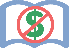   A webcam will be required for certain portions of this course. (Starts 06/14/2021, Ends 08/08/2021)Computer ScienceComputer Science Department Chair: Natalia Grigoriants. Phone: 719-6458. Office: 1505B. Email: grigorn@piercecollege.edu .Faculty Advisor: Sue Krimm. Phone: 710-4314. Office: COSC 1500. Email: krimmsg@piercecollege.edu .If you wish to waive prerequisite(s) please contact the Department Chair and Faculty Advisor.CS 116-Programming in C++ (UC/CSU) - 3 UnitsThis class is short-term and very fast-paced. It is better suited for those who have some exposure to programming. 11970	Lec	9:00 am - 12:20 pm	MW	Celada, L J	LIVE-OLAND11971	Lab	12:30 pm - 1:35 pm	MW	Celada, L J	LIVE-OLThis class requires students to be online and interacting with their instructor during the times shown in class schedule in addition to completing assignments.This is a fully-online course using Canvas. Open Canvas to view course materials beginning on the first day of the semester/term through the student portal mycollege.laccd.edu. Enrolled students will receive an email containing important course information in their official LACCD email account about one week before the semester begins. For questions, please contact your instructor at CeladaLJ@piercecollege.edu . (Starts 06/14/2021, Ends 08/08/2021)Dance StudiesPerforming Arts Department Chair: Michael Gend. Phone: (818) 710-2268. Office: PAB 3538.Faculty Advisor: Denise Gibson. Phone: 710-2251. Office: NGYM 5614D.DANCEST 805-History And Appreciation Of Dance (UC/CSU) - 3 UnitsMeets IGETC 3A CSU C111365	Lec	6:30 hrs/wk	TBA	Gibson, D R	INTERNETThis is a fully-online course using Canvas. Open Canvas to view course materials beginning on the first day of the semester/term through the student portal mycollege.laccd.edu. Enrolled students will receive an email containing important course information in their official LACCD email account about one week before the semester begins. For questions, please contact your instructor at GibsonDR@piercecollege.edu . (Starts 06/14/2021, Ends 08/08/2021)Engineering, GeneralIndustrial Technology Department Chair: Elizabeth Cheung.Phone: 710-4427. Office: AT 3803.E-mail: cheungep@piercecollege.edu .ENG GEN 151-Materials Of Engineering (UC/CSU) - 3 UnitsPrerequisite: Chemistry 101 and Physics 101 with a grade of "C" or better. For courses completed outside of the LACCD, proof of eligibility must be taken to Counseling.13717	Lec	6:00 pm - 9:10 pm	T	Gao, E X	LIVE-OLAnd	Lec	3:10 hrs/wk	TBA	Gao, E X	INTERNETThis class will be offered in an online blended format, which requires students to be online and interacting with their instructor during the times shown and to work online independently each week for the amount of TBA time shown in addition to completing assignments.This is a fully-online course using Canvas. Open Canvas to view course materials beginning on the first day of the semester/term through the student portal mycollege.laccd.edu. Enrolled students will receive an email containing important course information in their official LACCD email account about one week before the semester begins. For questions, please contact your instructor at GaoEX@piercecollege.edu . (Starts 06/14/2021, Ends 08/08/2021)English As A Second LanguageEnglish Department Chair: Brad Saenz. Phone: 710-3355. Office: FO 2200.Faculty Advisor: Brad Saenz.ENGLISH PLACEMENT PROCESS FOR NON-NATIVE SPEAKERS OF ENGLISH.Students who apply to the Los Angeles Community College District (LACCD) using CCCApply or have updated their placement information using the LACCD MMAP Web Form on their To-Do Checklist will be placed into tiers (groups) of courses in English. Those who choose to complete ESL placement will be placed into an ESL tier, as well. Each tier includes the transfer-level courses cleared for enrollment, as well as optional or required support courses intended to help students succeed in transfer-level coursework in that tier. These tiers will be combined to produce an "E" placement level (English plus ESL, if completed), which will be shown on the online Student Portal Assessment Page.ENGLISH and ESL Placement CriteriaEnglish as a Second Language (ESL)Each LACCD college uses its own criteria for ESL placement. In most cases, these involve a combination of a placement exam score and the Multiple-Measures Assessment Project (MMAP) placement criteria, which place students based on their anticipated success rates using high school performance data (like grade point average). Note: ESL placement does not override English placement.Guided Self-PlacementStudents who are not able to provide enough information for automated placement, who have been away from high school for more than 10 years, or did not attend or graduate from a US high school or earn a GED or CA High School Proficiency certificate, may use the Guided Self-placement process. This will likely involve meeting with a counselor or other college officer to discuss topics such as the following in order for the student to place him/herself:-Courses taken and grades received-The transfer-level English and math courses offered at the student's home college, and which of them (if any) are required for the student's chosen major, general education plan, or transfer plan-The support courses and services offered to students enrolled in transfer-level courses-Students' rights under the AB 705 lawThe Guided Self-placement process cannot require the student to take any exam or test, solve any problems, provide any writing samples, or review any sample questions, problems, or prompts.E.S.L. 006A-College ESL VI: Writing And Grammar (UC/CSU) - 6 UnitsPrerequisite: E.S.L. 005A with a grade of "C" or better, or placement exam. For courses completed outside of the LACCD, proof of eligibility must be taken to Counseling.12000	Lec	13:15 hrs/wk	TBA	Cleveland, M D	INTERNETThis is a fully-online course using Canvas. Open Canvas to view course materials beginning on the first day of the semester/term through the student portal mycollege.laccd.edu. Enrolled students will receive an email containing important course information in their official LACCD email account about one week before the semester begins. For questions, please contact your instructor at ClevelMD@piercecollege.edu . (Starts 06/14/2021, Ends 08/08/2021)English Second Language – Non-CreditFor additional information, please email adultedinfo@piercecollege.edu .ESL NC 023CE-English As A Second Language - Speech I (Repeatable) - 0 Unit14823	Lec	9:00 am - 11:30 am	MTWTh	Ray, J M	LIVE-OL		(ADDED)And	Lec	2:25 hrs/wk	TBA	Ray, J M	INTERNET	(ADDED)This class will be offered in an online blended format, which requires students to be online and interacting with their instructor during the times shown and to work online independently each week for the amount of TBA time shown in addition to completing assignments.This is a fully-online course using Canvas. Open Canvas to view course materials beginning on the first day of the semester/term through the student portal mycollege.laccd.edu. Enrolled students will receive an email containing important course information in their official LACCD email account about one week before the semester begins. For questions, please contact your instructor at RayJM@piercecollege.edu . (Starts 06/14/2021, Ends 08/08/2021)JapaneseDepartment of Modern Languages Chair: Margarita Pillado.Phone: 710-2260. Office: FO 2907. E-mail: Pilladma@piercecollege.edu .Faculty Advisor: Yoshiko Takase. Email: Takasey@piercecollege.edu .Note: Students with previous knowledge of Japanese should consult with the faculty advisor for appropriate level.JAPAN 001-Elementary Japanese I (UC/CSU) - 5 UnitsMeets CSU C212646	Lec	11:05 hrs/wk	TBA	Takase, Y	INTERNETThis is a fully-online course using Canvas. Open Canvas to view course materials beginning on the first day of the semester/term through the student portal mycollege.laccd.edu. Enrolled students will receive an email containing important course information in their official LACCD email account about one week before the semester begins. For questions, please contact your instructor at TakaseY@piercecollege.edu .   A webcam will be required for certain portions of this course. (Starts 06/14/2021, Ends 08/08/2021)Kinesiology AthleticsAthletic Director: Susan Armenta.Phone: 710-2223. Office: NGYM 5615.KIN ATH 552-Intercollegiate Sports-Conditioning & Skills Training (UC/CSU) (RPT  3) - 1 UnitMeets CSU EUC transfer limitation: Any or all of these KIN activity courses combined: maximum credit, 4 units. 15000	Lab	9:35 am - 11:00 am	MTWTh	Terhar, J A	POOL		(ADDED)This course is designed for the conditioning of women's water polo and men's and women's swim programs.(Starts 06/14/2021, Ends 08/08/2021)14997	Lab	3:30 pm - 5:05 pm	MWF	Perez, A G	STADIUM	(ADDED)This course is the conditioning class for intercollegiate women's soccer.(Starts 06/14/2021, Ends 08/08/2021)14999	Lab	4:00 pm - 5:25 pm	MTWTh	White, C W	SGYM 5402	(ADDED)This course is designed for the conditioning of men's and women's intercollegiate basketball athletes.(Starts 06/14/2021, Ends 08/08/2021)14998	Lab	6:00 pm - 8:05 pm	MTTh	Harris, A	STADIUM	(ADDED)This is the conditioning course for intercollegiate football.(Starts 06/14/2021, Ends 08/08/2021)12731	Lab	6:30 hrs/wk	TBA	Harris, Z K	INTERNET	And			Zhou, H	INTERNETThis is a fully-online course using Canvas. Open Canvas to view course materials beginning on the first day of the semester/term through the student portal mycollege.laccd.edu. Enrolled students will receive an email containing important course information in their official LACCD email account about one week before the semester begins. For questions, please contact your instructor at HarrisZK@piercecollege.edu or ZhouH3@piercecollege.edu    A webcam will be required for certain portions of this course. (Starts 06/14/2021, Ends 08/08/2021)10559	Lab	6:30 hrs/wk	TBA	Harris, A	INTERNET	And			Picketts, W B	INTERNETThis is a fully-online course using Canvas. Open Canvas to view course materials beginning on the first day of the semester/term through the student portal mycollege.laccd.edu. Enrolled students will receive an email containing important course information in their official LACCD email account about one week before the semester begins. For questions, please contact your instructor at HarrisA@piercecollege.edu or PicketWB@piercecollege.edu .(Starts 06/14/2021, Ends 08/08/2021)11539	Lab	6:30 hrs/wk	TBA	White, CW	INTERNET	And			STAFF	INTERNETThis is a fully-online course using Canvas. Open Canvas to view course materials beginning on the first day of the semester/term through the student portal mycollege.laccd.edu. Enrolled students will receive an email containing important course information in their official LACCD email account about one week before the semester begins. For questions, please contact your instructor at WhiteCW@piercecollege.edu .   A webcam will be required for certain portions of this course. NOTE: Men's and Women's intercollegiate basketball conditioning class.(Starts 06/14/2021, Ends 08/08/2021)13692	Lab	6:30 hrs/wk 	TBA	Terhar, J A	INTERNET	And			Zhou, H	INTERNETThis is a fully-online course using Canvas. Open Canvas to view course materials beginning on the first day of the semester/term through the student portal mycollege.laccd.edu. Enrolled students will receive an email containing important course information in their official LACCD email account about one week before the semester begins. For questions, please contact your instructor at TerharJA@piercecollege.edu or ZhouH3@piercecollege.edu    A webcam will be required for certain portions of this course. (Starts 06/14/2021, Ends 08/08/2021)MathematicsMathematics Department Chair: Eddie Tchertchian.Phone: (818) 710-2185. Office: MATH 1409-E.Faculty Advisors: Eddie Tchertchian, Sheri Lehavi.Note: Students need to have a computer with a webcam, microphone, and internet for all of our math classes. Quizzes and Exams may require the use of a webcam. Please request a Chromebook from the district if needed.Information regarding special Math student success programs and pathways may be found at Math Success Program website.Information regarding specific course needs may be found on the instructor's web page.In keeping with AB 705, students who have graduated from a US High School within the last 10 years are eligible to enroll in transfer level math, specifically Math 227.  However, students in STEM or business majors, may need a prerequisite course.  The college makes the following recommendations based on high school GPA or high school course information:	GPA greater than or equal to 2.3 - Math 227	GPA less than 2.3 - Math 227. Students are highly recommended to enroll in Math 228A followed by Math 228B, a two-semester statistics sequence.	Students may enroll in the following depending on their grade in High School Intermediate Algebra or Integrated Math 3 (or equivalent or higher):	A grade of B or better - Math 215, 238, or 240 	A grade less than a B - Math 134, a prerequisite courseStudents who are not able to provide enough information for automated placement, who have been away from high school for more than 10 years, or did not attend or graduate from a US high school or earn a GED or CA High School Proficiency certificate, may use the Guided Self-placement process. This will likely involve meeting with a counselor or other college officer to discuss topics such as the following in order for the student to place him/herself:-Courses taken and grades received-The transfer-level English and math courses offered at the student's home college, and which of them (if any) are required for the student's chosen major, general education plan, or transfer plan-The support courses and services offered to students enrolled in transfer-level courses-Students' rights under the AB 705 lawThe Guided Self-placement process cannot require the student to take any exam or test, solve any problems, provide any writing samples, or review any sample questions, problems, or prompts.MATH 134-Accelerated Elementary And Intermediate Algebra - 6 Units11991	Lec	8:00 am - 10:30 am	MTWThF	Zhang, J	LIVE-OLThis class requires students to be online and interacting with their instructor during the times shown in class schedule in addition to completing assignments.This is a fully-online course using Canvas. Open Canvas to view course materials beginning on the first day of the semester/term through the student portal mycollege.laccd.edu. Enrolled students will receive an email containing important course information in their official LACCD email account about one week before the semester begins. For questions, please contact your instructor at ZhangJ@piercecollege.edu . (Starts 06/14/2021, Ends 08/08/2021)11993	Lec	10:45 am - 1:15 pm	MTWThF	Khasanova, E	LIVE-OLThis class requires students to be online and interacting with their instructor during the times shown in class schedule in addition to completing assignments.This is a fully-online course using Canvas. Open Canvas to view course materials beginning on the first day of the semester/term through the student portal mycollege.laccd.edu. Enrolled students will receive an email containing important course information in their official LACCD email account about one week before the semester begins. For questions, please contact your instructor at KhasanE@piercecollege.edu . (Starts 06/14/2021, Ends 08/08/2021)12649	Lec	5:00 pm - 7:30 pm	MTWThF	Kharaghani, S	LIVE-OLThis class requires students to be online and interacting with their instructor during the times shown in class schedule in addition to completing assignments.This is a fully-online course using Canvas. Open Canvas to view course materials beginning on the first day of the semester/term through the student portal mycollege.laccd.edu. Enrolled students will receive an email containing important course information in their official LACCD email account about one week before the semester begins. For questions, please contact your instructor at KharagS@piercecollege.edu . (Starts 06/14/2021, Ends 08/08/2021)MATH 260-Precalculus (UC/CSU) - 5 UnitsMeets IGETC 2A CSU B4Prerequisite: Mathematics 240 with a grade of "C" or better. For courses completed outside of the LACCD, proof of eligibility must be taken to Counseling.Note: A TI-83 or TI-84 graphing calculator is highly recommended for all sections of this course. 11580	Lec	8:00 am - 10:05 am	MTWThF	Simhan, S V	LIVE-OLThis class requires students to be online and interacting with their instructor during the times shown in class schedule in addition to completing assignments.This is a fully-online course using Canvas. Open Canvas to view course materials beginning on the first day of the semester/term through the student portal mycollege.laccd.edu. Enrolled students will receive an email containing important course information in their official LACCD email account about one week before the semester begins. For questions, please contact your instructor at SimhanSV@piercecollege.edu . (Starts 06/14/2021, Ends 08/08/2021)MATH 261-Calculus I (UC/CSU) - 5 UnitsMeets IGETC 2A CSU B4Prerequisite: Mathematics 260 with a grade of "C" or better. For courses completed outside of the LACCD, proof of eligibility must be taken to Counseling.UC transfer limitation: Mathematics 238 and 261 combined: maximum credit, one course.Note: A TI-83 or TI-84 graphing calculator is highly recommended for all sections of this course. 12634	Lec	8:00 am - 10:05 am	MTWThF	Schwesky, H R	LIVE-OLThis class requires students to be online and interacting with their instructor during the times shown in class schedule in addition to completing assignments.This is a fully-online course using Canvas. Open Canvas to view course materials beginning on the first day of the semester/term through the student portal mycollege.laccd.edu. Enrolled students will receive an email containing important course information in their official LACCD email account about one week before the semester begins. For questions, please contact your instructor at SchwesHR@piercecollege.edu . (Starts 06/14/2021, Ends 08/08/2021)MATH 262-Calculus II (UC/CSU) - 5 UnitsMeets IGETC 2A CSU B4Prerequisite: Mathematics 261 with a grade of "C" or better. For courses completed outside of the LACCD, proof of eligibility must be taken to Counseling.12635	Lec	8:00 am - 10:05 am	MTWThF	Petikyan, G	LIVE-OLThis class requires students to be online and interacting with their instructor during the times shown in class schedule in addition to completing assignments.This is a fully-online course using Canvas. Open Canvas to view course materials beginning on the first day of the semester/term through the student portal mycollege.laccd.edu. Enrolled students will receive an email containing important course information in their official LACCD email account about one week before the semester begins. For questions, please contact your instructor at PetikyG@piercecollege.edu . (Starts 06/14/2021, Ends 08/08/2021)MusicPerforming Arts Department Chair: Michael Gend. Phone: 710-2268. Office: PAB 3539. Faculty Advisor: Wendy Mazon.Phone: 710-2295. Office: MUS 3401A.MUSIC 111-Music Appreciation I (UC/CSU) - 3 UnitsMeets IGETC 3A CSU C110591	Lec	6:30 hrs/wk	TBA	Titmus, J G	INTERNETThis is a fully-online course using Canvas. Open Canvas to view course materials beginning on the first day of the semester/term through the student portal mycollege.laccd.edu. Enrolled students will receive an email containing important course information in their official LACCD email account about one week before the semester begins. For questions, please contact your instructor at TitmusJG@piercecollege.edu . (Starts 06/14/2021, Ends 08/08/2021)10579	Lec	6:30 hrs/wk	TBA	Titmus, J G	INTERNETThis is a fully-online course using Canvas. Open Canvas to view course materials beginning on the first day of the semester/term through the student portal mycollege.laccd.edu. Enrolled students will receive an email containing important course information in their official LACCD email account about one week before the semester begins. For questions, please contact your instructor at TitmusJG@piercecollege.edu . (Starts 06/14/2021, Ends 08/08/2021)PhysicsPhysics and Planetary Sciences Department Chair: Dale L. Fields.Phone: 710-4262. Office: CFS 91040. Email: FieldsDL@piercecollege.edu .Faculty Advisor: Dr. Margaret Wessling. Phone: 610-6541. Office: CFS 91091.Email: Wessling_physics@yahoo.com .PHYSICS 101-Physics For Engineers And Scientists I (UC/CSU) - 5 UnitsMeets IGETC 5A 5C CSU B1 B3Prerequisite: MATH 261 with a grade of "C" or better. For courses completed outside of LACCD, proof must be taken to Counseling.Corequisite: Enrollment in Mathematics 262. Previous completion of MATH 262 with a grade of "C" or better is allowable.UC transfer limitation: Physics 6 & 7 or 66 & 67 or 101, 102 & 103 combined: maximum credit, one series. 11749	Lec	6:30 hrs/wk	TBA	Wessling, M E	INTERNETAND11750	Lab	12:20 pm - 3:35 pm	MTWTh	Loveridge, L C	LIVE-OLThis class will be offered in an online blended format, which requires students to be online and interacting with their instructor during the times shown and to work online independently each week for the amount of TBA time shown in addition to completing assignments.This is a fully-online course using Canvas. Open Canvas to view course materials beginning on the first day of the semester/term through the student portal mycollege.laccd.edu. Enrolled students will receive an email containing important course information in their official LACCD email account about one week before the semester begins. For questions, please contact your instructor at WessliME@piercecollege.edu .   A webcam will be required for certain portions of this course. (Starts 06/14/2021, Ends 08/08/2021)Program for Accelerated College Education (PACE)PACE Program Director: Joleen Voss Rodriguez.Phone: 719-6485. Office: ALD 1000B.Enrollment in the following classes is limited to PACE students only. For information about the PACE program and learn about PACE orientation dates follow this link to the PACE webpage: PACE Program website .ANTHRO 101-Human Biological Evolution (UC/CSU) - 3 UnitsMeets IGETC 5B CSU B2Note: Students interested in earning laboratory credit are encouraged to enroll in Anthropology 111. 13687	Lec	6:30 hrs/wk	TBA	Hardy, M	INTERNETEnrollment in this class is limited to PACE students only. For information about the PACE program and to learn about PACE orientation dates follow this link to the PACE webpage: www.piercecollege.edu/departments/pace/ . This is a fully-online course using Canvas. Open Canvas to view course materials beginning on the first day of the semester/term through the student portal mycollege.laccd.edu. Enrolled students will receive an email containing important course information in their official LACCD email account about one week before the semester begins. For questions, please contact your instructor at HardyM@piercecollege.edu .   This class uses free, online materials, also known as Open Educational Resources (OER). Contact the instructor for more information.(Starts 06/14/2021, Ends 08/08/2021)ART 103-Art Appreciation I (UC/CSU) - 3 UnitsMeets IGETC 3A CSU C112017	Lec	6:30 hrs/wk	TBA	Bartlett, M	INTERNETEnrollment in this class is limited to PACE students only. For information about the PACE program and learn about PACE orientation dates follow this link to the PACE webpage: www.piercecollege.edu/departments/pace/ . This is a fully-online course using Canvas. Open Canvas to view course materials beginning on the first day of the semester/term through the student portal mycollege.laccd.edu. Enrolled students will receive an email containing important course information in their official LACCD email account about one week before the semester begins. For questions, please contact your instructor at BartleM@piercecollege.edu . (Starts 06/14/2021, Ends 08/08/2021)CH DEV 011-Child, Family And Community (UC/CSU) - 3 UnitsIGETC-4 CSU-D E12015	Lec	6:30 hrs/wk	TBA	Voss Rodriguez, J	INTERNETEnrollment in this class is limited to PACE students only. For information about the PACE program and to learn about PACE orientation dates follow this link to the PACE webpage: www.piercecollege.edu/departments/pace/ . This is a fully-online course using Canvas. Open Canvas to view course materials beginning on the first day of the semester/term through the student portal mycollege.laccd.edu. Enrolled students will receive an email containing important course information in their official LACCD email account about one week before the semester begins. For questions, please contact your instructor at VossroJ@piercecollege.edu . (Starts 06/14/2021, Ends 08/08/2021)CIS 101-Introduction to Computers and Their Uses (UC/CSU) - 3 Units13690	Lec	6:30 hrs/wk	TBA	Grigoriants, N	INTERNETAND13727	Lab	2:05 hrs/wk	TBA	Grigoriants, N	INTERNETEnrollment in this class is limited to PACE students only. For information about the PACE program and to learn about PACE orientation dates follow this link to the PACE webpage: www.piercecollege.edu/departments/pace/ . This is a fully-online course using Canvas. Open Canvas to view course materials beginning on the first day of the semester/term through the student portal mycollege.laccd.edu. Enrolled students will receive an email containing important course information in their official LACCD email account about one week before the semester begins. For questions, please contact your instructor at GrigorN@piercecollege.edu . (Starts 06/14/2021, Ends 08/08/2021)ENGLISH 101-College Reading And Composition I (UC/CSU) - 3 UnitsMeets IGETC-1A CSU-A2Prerequisite: English 28 with a grade of "C" or better, or appropriate skill level13688	Lec	6:30 hrs/wk	TBA	Mendoza,J E	INTERNETEnrollment in this class is limited to PACE students only. For information about the PACE program and to learn about PACE orientation dates follow this link to the PACE webpage: www.piercecollege.edu/departments/pace/ . This is a fully-online course using Canvas. Open Canvas to view course materials beginning on the first day of the semester/term through the student portal mycollege.laccd.edu. Enrolled students will receive an email containing important course information in their official LACCD email account about one week before the semester begins. For questions, please contact your instructor at MendozJE@piercecollege.edu . (Starts 06/14/2021, Ends 08/08/2021)ENGLISH 102-College Reading And Composition II (UC/CSU) - 3 UnitsMeets IGETC 1B 3B CSU A3 C2Prerequisite: English 101 with a grade of "C" or better. For courses completed outside of the LACCD, proof of eligibility must be taken to Counseling.12014	Lec	6:30 hrs/wk	TBA	Mortimer-Boyd, S S	INTERNETEnrollment in this class is limited to PACE students only. For information about the PACE program and to learn about PACE orientation dates follow this link to the PACE webpage: www.piercecollege.edu/departments/pace/ .This is a fully-online course using Canvas. Open Canvas to view course materials beginning on the first day of the semester/term through the student portal mycollege.laccd.edu. Enrolled students will receive an email containing important course information in their official LACCD email account about one week before the semester begins. For questions, please contact your instructor at MortimSS@piercecollege.edu . (Starts 06/14/2021, Ends 08/08/2021)MATH 227-Statistics (UC/CSU) - 4 UnitsMeets IGETC 2A CSU B4Prerequisite: Mathematics 125 or 134 with a grade of "C" or better. For courses completed outside of the LACCD, proof of eligibility must be taken to Counseling.UC transfer limit: Mathematics 227, 228B and Statistics 1 combined: maximum credit, one course.Note: If you are not currently eligible for Math 227, note that there is an alternate pathway to Math 227 other than the Algebra sequence (for information see www.piercecollege.edu/departments/mathematics/statway.asp).Note: A TI-83 or TI-84 graphing calculator is highly recommended for all sections of this course. 14403	Lec	6:00 pm - 10:00 pm	M	Zhang, J	LIVE-OL		(ADDED)And	Lec	5:50 pm - 7:50 pm	W	Zhang, J	INTERNETAnd	Lec	3:15 hrs/wk	TBA	Zhang, J	INTERNETEnrollment in this class is limited to PACE students only. For information about the PACE program and to learn about PACE orientation dates follow this link to the PACE webpage: www.piercecollege.edu/departments/pace/ . This is a fully-online course using Canvas. Open Canvas to view course materials beginning on the first day of the semester/term through the student portal mycollege.laccd.edu. Enrolled students will receive an email containing important course information in their official LACCD email account about one week before the semester begins. For questions, please contact your instructor at ZhangJ@piercecollege.edu . (Starts 06/14/2021, Ends 08/08/2021)13689	Lec	8:50 hrs/wk	TBA	STAFF	INTERNET	(CANCELLED)Enrollment in this class is limited to PACE students only. For information about the PACE program and to learn about PACE orientation dates follow this link to the PACE webpage: www.piercecollege.edu/departments/pace/ . This is a fully-online course using Canvas. Open Canvas to view course materials beginning on the first day of the semester/term through the student portal mycollege.laccd.edu. Enrolled students will receive an email containing important course information in their official LACCD email account about one week before the semester begins. For questions, please contact your instructor at xxx@piercecollege.edu . (Starts 06/14/2021, Ends 08/08/2021)SpanishDepartment of Modern Languages Chair: Margarita PilladoPhone: 710-2260. Office: FO 2907. E-mail: Pilladma@piercecollege.edu .Faculty Advisor: Margarita Pillado. Pilladma@piercecollege.edu .Students with previous knowledge of Spanish should enroll in a higher level. Consult with department chair.SPANISH 001-Elementary Spanish I (UC/CSU) - 5 UnitsMeets IGETC 6A CSU C2Note: Spanish speakers should enroll in Spanish 35 or 36. Students who have completed four years of high school Spanish should enroll in Spanish 3. Advanced or native speakers should consult with the department chair for optimal placement. 12647	Lec	11:05 hrs/wk	TBA	Thorne, K A	INTERNETThis is a fully-online course using Canvas. Open Canvas to view course materials beginning on the first day of the semester/term through the student portal mycollege.laccd.edu. Enrolled students will receive an email containing important course information in their official LACCD email account about one week before the semester begins. For questions, please contact your instructor at ThorneKA@piercecollege.edu .   A webcam will be required for certain portions of this course. (Starts 06/14/2021, Ends 08/08/2021)SPANISH 002-Elementary Spanish II (UC/CSU) - 5 UnitsMeets IGETC 6A 3B CSU C2Prerequisite: Spanish 1 with a grade of "C" or better. To use appropriate high school coursework to meet the prerequisite, see the Department Chair. For courses completed outside of the LACCD, proof of eligibility must be taken to Counseling.Note: Spanish speakers should enroll in Spanish 35 or 36. Students who have completed four years of high school Spanish should enroll in Spanish 3. Advanced or native speakers should consult with the department chair for optimal placement.This class requires ten hours of homework per week. 11450	Lec	11:05 hrs/wk	TBA	Orozco-Ramirez, R	INTERNETThis is a fully-online course using Canvas. Open Canvas to view course materials beginning on the first day of the semester/term through the student portal mycollege.laccd.edu. Enrolled students will receive an email containing important course information in their official LACCD email account about one week before the semester begins. For questions, please contact your instructor at OrozcoR@piercecollege.edu .   A webcam will be required for certain portions of this course. (Starts 06/14/2021, Ends 08/08/2021)Supervised Learning AssistanceTUTOR 001T-Supervised Tutoring (Repeatable) - 0 Unit11819	Lab	36:00 hrs/wk	TBA	Kiekel, C R	INTERNETThis is a fully-online course using Canvas. Open Canvas to view course materials beginning on the first day of the semester/term through the student portal mycollege.laccd.edu. Enrolled students will receive an email containing important course information in their official LACCD email account about one week before the semester begins. For questions, please contact your instructor at KiekelCR@piercecollege.edu . (Starts 06/14/2021, Ends 08/22/2021)